Title:  Cardiogenic shock with pulmonary edema (“cold and wet”)Authors and their affiliationsTarget Audience: Internal Medicine Junior Residents (PGY-2)Learning and Assessment Objectives Participants are expected to execute the optimal management path as defined below and through the critical actions checklist as well as discuss the pathophysiologic reasoning behind a certain course of treatment. Debriefing sessions may be used to allow each participant to reflect upon the team dynamics and to identify future technical and behavioral goals.Critical Actions Checklist:       DONE	 CRITICAL ACTION	CAB (circulation, airway, breathing)􀂆 	Telemetry monitoring􀂆 	Rapid patient history􀂆 	Rapid physical examination	Identification of key exam findings􀂆 	IV Access + invasive hemodynamic monitoring􀂆 	Recognize and appropriately treat cardiogenic shock, including eventual need for mechanical support􀂆	Obtain labs, imaging (CXR), ECG	Recognize progressive respiratory failure requiring intubationEnvironmentSimulation room set up: ER “crash room”Manikin set up:High fidelity patient simulatorLines neededProps:Code blue cartLab values Images (CXR)EKGsEcho reportDistracters: noneActorsNurse: facilitate scenarioConsultants: Supervising Resident; Cardiology; Interventional Cardiologists Case Narrative: Part ISCENARIOYou are the in-house resident on call overnight and are called for a cardiology consultation to “r/o HF”.  The nurse has asked you to see the patient urgently because he looks “unwell”.You rapidly read through the chart and get the sense of a 36M patient who had recovered from a “cold” two weeks ago, but has been progressively getting more and more short of breath for the past week, associated with leg swelling.  He also had a presyncopal episode at home, which prompted his girlfriend to call 911.On arrival, the patient’s vital signs were:HR: 110bpmBP: 100/60Sat: 88% on room air, RR 22He was started on oxygen and given IV Lasix for suspected heart failure with a request for an echocardiogram in the morning.Past medical hx: nilHabits: Non-tobacco smoker, social drinker, occasional marijuana.CURRENT STATE“I feel unwell, lightheaded”REVIEW OF SYSTEMS/HPI:Neuro: drowsy, but arousable. No headache or other neurological complaintsResp: +cough, white sputumCardio: vague chest discomfort. no palpitations. +orthopnea/PNDGI/GU: nil, not much urinary output.ID: nilAll other questions on HPI (travel, infectious hx, B-symptoms, etc) are negative.PHYSICAL EXAMLooks unwell, dyspneicCirculation: faint pulses, cold extremities, moist to touchA: protecting airwayB: dyspneic/tachypneicGlucose (if asked) normal 6.4Neuro: Drowsy but arousable. GCS 13. Disoriented to time and space but able to answer questions. No focal neuro deficits, but weakly squeezes hands and needs ++ prompting to move feet.CVS: Normal S1 S2, audible S3 along parasternal border.  No murmur.  JVP elevated to jaw angle at 45 degreesResp: crackles throughout all lung fields, no wheezing, no stridorGI: soft abdomen, nil acuteLE: slight pedal edema 1+.  Pulses very faint.ASSESSMENT AND MANAGEMENT (2 parts)Part 1Learner will have need to recognize an acutely ill patient, with peripheral signs of cardiogenic shock with pulmonary edema.  They must be able to initiate appropriate pharmacological treatment for hemodynamic stabilization.Case will evolve towards cardiac arrest if no rapid hemodynamic stabilization is achieved.Case will evolve towards progressive respiratory distress requiring intubation regardless of prior interventions.History and physical, IV access, supplemental O2, monitor***Invasive hemodynamic monitoring with arterial line and foley catheter for urinary output should be obtained.  Nurse should prompt if not part of immediate action planFlow according to interventions:Hemodynamics*** If fluids are given, vitals will change to:*** If beta-blockade, calcium channel blockers are given, nurse will prompt: “Doc, the patient’s BP is x/x (low).”  If insists, 2nd prompt: “Doc I don’t think that’s a good idea”If administered, patient will become semi-responsive with VS below*** If nitrates are given, nurse will prompt: “Doc, the patient’s BP is x/x (low).”  If administered, patient will become semi-responsive with VS below*** If IV Furosemide is given, oxygen saturation will slightly improve, and VS will change as below:*** If Vasopressors are given, dose will need to be specified (see Appendix E)If participant doesn’t know, nurse prompt: “I’ll just start at usual dose of xxxxx, is that ok?”Also: “What BP am I targeting”Any further increase in dose will have no effect on VS*** If Inotropes are given, dose will need to be specified (see Appendix E)If participant doesn’t know, nurse prompt: “I’ll just start at usual dose of xxxxx, is that ok?”If administered with vasopressors on board:If administered without vasopressors: With each incremental dose increase, MAP will increase by 5** vital sign changes are ballpark, and can obviously be modified, especially in context of multiple simultaneous interventions****If BP ever drops below 50/x with any combination of interventions, patient has VT arrest  run ACLS for 1 cycle of shock/epi then ROSC.Oxygenation*** If increased fiO2 is used, vital signs will change to:*** If NiV is used, vital signs will change to:Patient will subsequently get agitated and try to remove the mask due to his lower GCSNurse prompt: “Doc, the patient is not tolerating BiPaP very well, and his sat keeps on dropping.  Is there anything else we could do?”*** if intubation is asked for, vital signs will change to: If asked for, etCO2 will be 28mmHg (normal ~35mmHg)***If Swan-Ganz inserted, initial readings will be as follow:CONSULTANTS
Interventional cardiologist on call:If request for cath lab for suspected ACS: “I don’t see any changes on EKG suggestive of STEMI. No indication for cath lab at this time.”If no appropriate meds started prior to call: “Have you considered starting any vasopressors?”If specific request for mechanical support (IABP, Impella): “Try to stabilize the patient with meds first, call me back in an hour or two if things aren’t improving…”ICU:The ICU resident tells you there is no bed at the moment. She asks you to stabilize the patient until she can find a bed. Suggests vasopressors and inotropes, if not yet started.Paraclinical exams:Labs: Appendix AEKG: Appendix BCXR: Appendix CEcho: Appendix DMedication doses: Appendix EPart 1 ends when the patient is intubated and inotropes and vasopressors have been strated. The nurse tells you there is a bed in the ICU and the patient will be transferred there.Part 2“Two hours later, the ICU team is busy managing a code and ask you to reevaluate the patient, who is not improving.The patient’s vital signs are as followsMinimal urine outputLactate: 7 mmol/LRemains cool and clammyCurrently on Levophed 30mcg/minDobutamine 7.5 mcg/kg/minEpinephrine 1.5mcg/kg/minWhat would be your next step?”Learner must recognize persistent/refractory cardiogenic shock despite intensive medical management and should think about alternative supports methods such as mechanical devices.***Any further dose increase or non-interventional management will have no effect on vital signs.***If indecision, nurse will suggest: “Should we start thinking of non-pharmacological interventions?”**SCENARIO ENDS ONCE PARTICIPANT CALLS CATH LAB FOR INVASIVE HEMODYNAMIC SUPPORT**Instructor NotesTips to keep scenario flowingIf need for further evaluation not recognized, nurse will make a suggestion for further evaluation.Nurse will prompt students to obtain baseline TESTS  if not requested.Nurse will prompt contacting consultants/RICU if not requested.Scenario programmingOptimal management pathO2/IV/monitorHistory and physical examinationRequisite studies Labs: BNP, CBC, cardiac markers, coagulation profileImages: ECG, CXRMedical Management of cardiogenic shock with pulmonary edema (“cold and wet”)Consulting for evaluation for mechanical supportPotential complications/errors path(s):Failure to recognize cardiogenic shock (as opposed to other causes)Failure to recognize worsening hypoxemia despite non-invasive attempts at oxygenationAdministration of negative inotropes in the setting of cardiogenic shockAdministration of vasopressors without inotropesDebriefing Method of debriefing: Group with teaching materialsDidactic MaterialAppendix A: LabsPart 1Part 2Appendix B: EKG (no change part 1 and 2)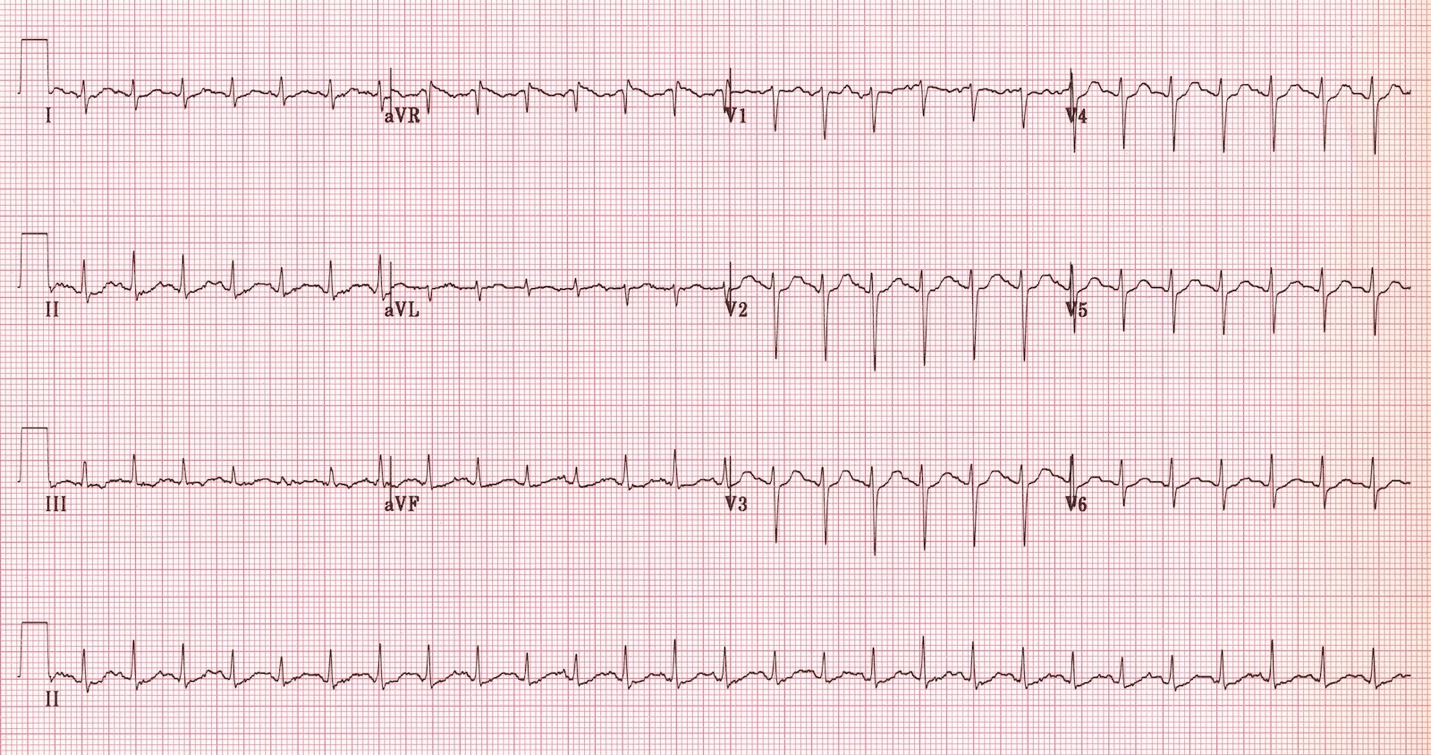 Source: https://lifeinthefastlane.com/ecg-library/myocarditis/Appendix C: CXR (no change part 1 and 2)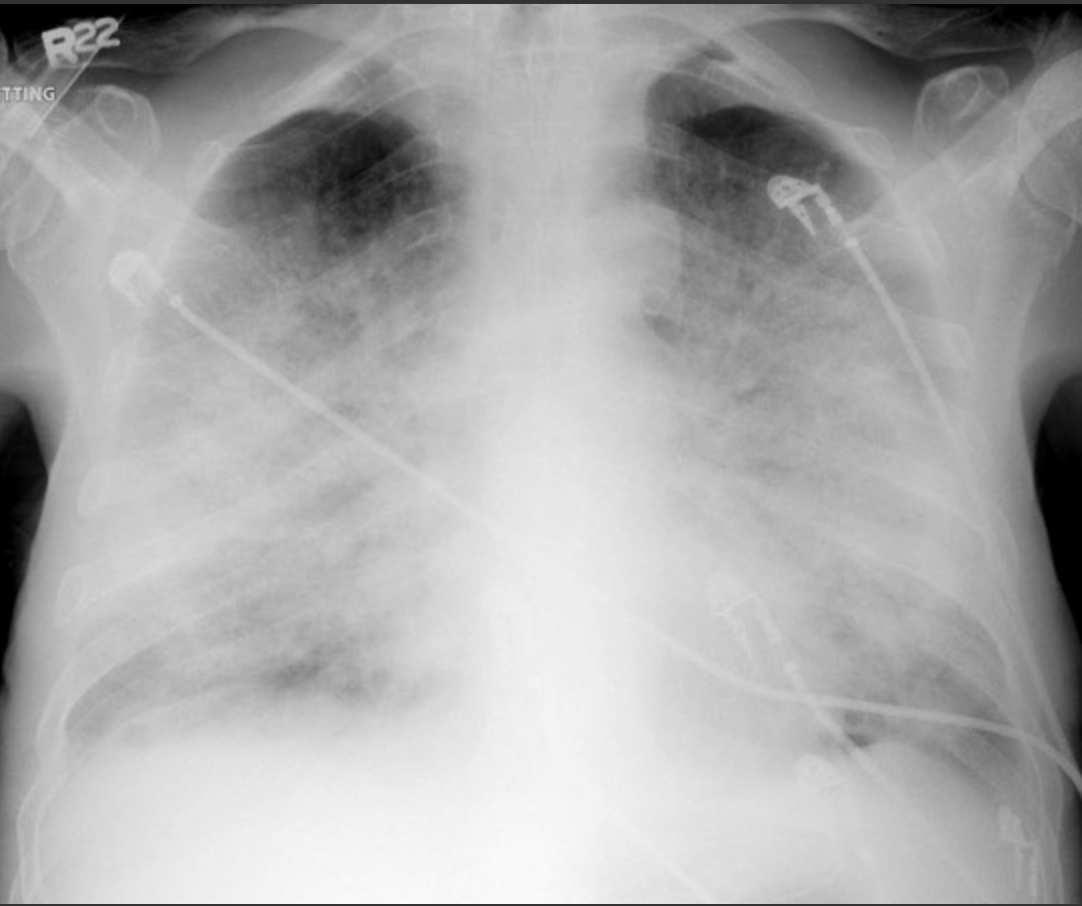 Source: https://www.med-ed.virginia.edu/courses/rad/cxr/pathology2chest.htmlAppendix D: Bedside echo (no change part 1 and 2)“1. Slightly dilated LV. Severe global LV dysfunction with LVEF estimated 10%.  Estimated CO of 3.0L/min or C.I of 1.6L/min/m22. RV of normal size and function.  No signs of PHTN.3. Mild MR with no other significant valvulopathies4. Mild pericardial effusion, with no tamponade physiology.5. Plethoric IVC; CVP estimated 15mmHg.”Appendix E:Debriefing Guide – Cardiogenic Shock (Adapted from a debriefing guide used at the Massachusetts General Hospital, Boston, MA) Approach to Hypotension: MAP = CO x SVR (systemic vascular resistance)   MAP 	=    CO 	 and / or   SVR First feel the extremities: Normal response to  MAP should be vasoconstriction and cool / cold skinWarm =  SVR = presumed cause of  MAP 	If Cold (SVR seems ok), then it must be  CO (which = HR x SV) CO =  HR and / or  SVAddress HR first: If acute bradycardia coinciding with acute hypotension, consider as the causeIf HR is ok, it must be the  SVCardiogenic Shock – characterized by MAP < 60, CI < 2L/min/m2, PCWP > 18 mmHg and evidence of end-organ hypoperfusion (worsening renal function, low UOP, lactate, AMS, etc)Severe LV dysfunction (anterior MI)Severe extensive ischemiaMechanical complication of LVMI (acute MR, IVS rupture, tamponade)Outcomes: 30d mortality ~ 50%, accounts for 60% of 30d mortality following acute MI (Killip class IV = cardiogenic shock associated with 60-80% mortality)Treatment Goals: diuresis for goal PCWP < 18mmHg ( pulmonary edema, myocardial O2 consumption); afterload reduction to keep SVR < 1200, pressors to keep MAP > 60 mmHg; augment LV function (with inotropes, IABP, mechanical support) to keep CI > 2 L/min/m2**Overarching goal is to improve perfusion!**Tailored Therapy Strategy: Optimize CO by optimizing SV and/or HR (Recall: CO = SV x HR)If bradycardia manage with chronotropic agents / pacingIf tachycardia consider slowing to improve filling of ventricles during diastole (unless sinus tach)If HR is ok, manage the  SVPreload: Stretch of cardiac myocytes, or LVEDV LVEDV estimated by LVEDP ~ PCW ~ PA diastolic (assumptions)Goal in Cardiogenic Shock – goal PCWP < 18mmHg ( pulmonary edema, myocardial O2 consumption)Treatment Modalities – diuresis, UF, HD; vasodilatorsAfterload: Load ventricle contracts against (pressure required to open AoV)Estimated by  SVR and diastolic BPGoal in Cardiogenic Shock – vasodilators for SVR < 1200Treatment Modalities – nitrates, inodilators (milrinone, dobutamine)Contractility: Shortening of myocytes with each cardiac cycleUsing Fick principle or thermodilution method to estimate CO (L blood / min)Ficks principle -> oxygen extraction (VO2) = (CO x arterial O2 conc) – (CO x venous O2 conc)Rearranged... VO2 = CO (arterial O2 conc – venous O2 conc)Further rearranged... CO = VO2 / (arterial O2 conc – venous O2 conc)Fick CO = O2 consumption (VO 2 in mL O2/min) / [13.4 (Hgb) (SaO2 – MvO2) in mL O2/L blood]If all constant (VO2 measured in cath lab), can use MVO2 as a surrogate for COGoal in Cardiogenic Shock – augment CI>2 by optimizing preload, afterload; inotropic agentsTreatment Modalities – inotropes (dobutamine, milrinone)
PA Catheter Basics 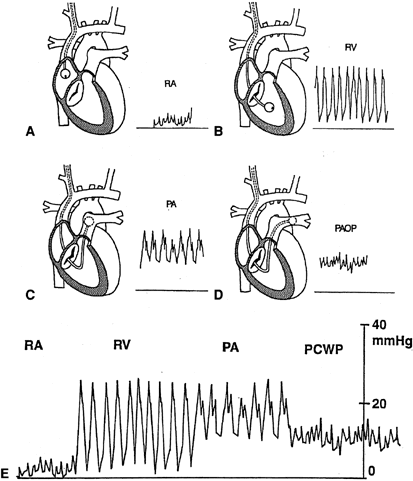 Indications: (1) Undifferentiated shock state (2) Congestive heart failure (3) Pulmonary hypertension (4) Myocardial infarction complicated by heart failureNormal ValuesCO ~ 5 - 7 L / minCI  ~ 2.8 - 4.2 L / min / m2SVR ~ 1200 ± 270 dyne-sec-cm-5   PVR ~ 70 ± 30 dyne-sec-cm-5 NOTE: SVR = ((MAP-RA)/CO) x 80 NOTE: PVR = ((PA-PCWP)/CO) x 80Rule of 5s (Normal values)RA 5RV 25 / 5PA 25 / 10PCWP 10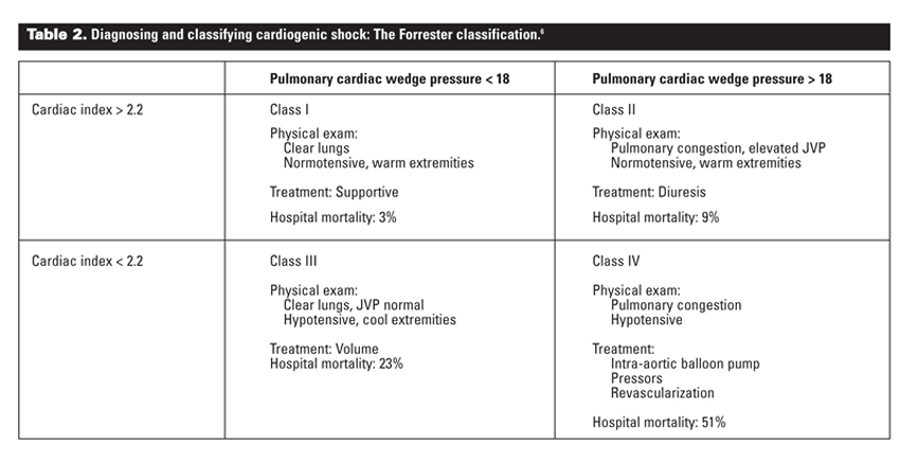 Author 1Kevin Tse, MD, PGY-6 Adult Cardiology, Université de MontréalSenior AuthorNicolas Thibodeau-Jarry, MD, MMSC, Department of Medicine, Institut de cardiologie de MontréalInstitution Institut de Cardiologie de Montréal/Montreal Heart InstituteHOME MEDICATIONS(not currently taking)INPATIENT MEDICATIONSALLERGIESnilLasix 20mg IV bidPenicillin (rash)Temperature (oC)HR (bpm)BP (mmHg)RR (per min)O2 Sat37.011075/452486% 5L NCCardiac telemetry: SR with short runs of NSVTCardiac telemetry: SR with short runs of NSVTCardiac telemetry: SR with short runs of NSVTCardiac telemetry: SR with short runs of NSVTCardiac telemetry: SR with short runs of NSVTTemperature (oC)HR (bpm)BP (mmHg)RR (per min)O2 Sat3712075/452886% via NCTemperature (oC)HR (bpm)BP (mmHg)RR (per min)O2 Sat379050/302692% via NLTemperature (oC)HR (bpm)BP (mmHg)RR (per min)O2 Sat37120Drop by 18/6 (10)26unchangedTemperature (oC)HR (bpm)BP (mmHg)RR (per min)O2 Sat37100Drop by 5/xDecrease by 490% via NCTemperature (oC)HR (bpm)BP (mmHg)RR (per min)O2 Sat37120Increase by 10/xunchangedunchangedTemperature (oC)HR (bpm)BP (mmHg)RR (per min)O2 Sat37100105/45 (60)22unchangedTemperature (oC)HR (bpm)BP (mmHg)RR (per min)O2 Sat37100Drop by 9/3 (5)22unchangedTemperature (oC)HR (bpm)BP (mmHg)RR (per min)O2 Sat37100unchanged2488% via 100%Temperature (oC)HR (bpm)BP (mmHg)RR (per min)O2 Sat37100unchanged2490% via 100%Temperature (oC)HR (bpm)BP (mmHg)RR (per min)O2 Sat37100unchanged2098% on fiO2 50%C.OC.I3.01.6C.O: 4-7 L/minC.I: 2.0-4.2 L/min/m2SVR2200700-1600 dyne-sec-cm-5CVP171-5 mmHgPCWP224-12 mmHgPVR16030-120 dyne-sec-cm-5Temperature (oC)HR (bpm)BP (mmHg)RR (per min)O2 Sat3710090/45 (60)1696% on FiO2 50%Na+Na+139139135-147 mMol/L135-147 mMol/L135-147 mMol/LK+K+3.53.53.5-5.2 mMol/L3.5-5.2 mMol/L3.5-5.2 mMol/LCl-Cl-979795-107 mMol/L95-107 mMol/L95-107 mMol/LHCO3-HCO3-161622-30 mMol/L22-30 mMol/L22-30 mMol/LBUNBUN22227-20 mMol/L7-20 mMol/L7-20 mMol/LCrCr14014053-120 μMol/L53-120 μMol/L53-120 μMol/LGlucoseGlucose8.68.63.9-6.1 mMol/L3.9-6.1 mMol/L3.9-6.1 mMol/LMg ++Mg ++1.21.21.4-2.0 mEq/L1.4-2.0 mEq/L1.4-2.0 mEq/LCa ++Ca ++8.68.68.5-10.5 mg/dL8.5-10.5 mg/dL8.5-10.5 mg/dLCBC w DifferentialCBC w DifferentialCBC w DifferentialCBC w DifferentialReference RangeReference RangeReference RangeReference RangeWBCWBC14.714.74.5-11 th/cmm4.5-11 th/cmm4.5-11 th/cmm4.5-11 th/cmmHgbHgb12.612.612-16 gm/dl12-16 gm/dl12-16 gm/dl12-16 gm/dlHctHct38.238.236-46%36-46%36-46%36-46%MCVMCV1011018—100 fl8—100 fl8—100 fl8—100 flPLTPLT9999150-400 th/cmm150-400 th/cmm150-400 th/cmm150-400 th/cmmPMNsPMNs585840-70%40-70%40-70%40-70%LymphLymph303022-44%22-44%22-44%22-44%EosEos330-8%0-8%0-8%0-8%Cardiac BiomarkersCardiac BiomarkersCardiac BiomarkersCardiac BiomarkersReference RangeReference RangeReference RangeReference RangeNT-BNPNT-BNP86748674< 190  < 190  < 190  < 190  cTnTcTnT #2cTnTcTnT #20.100.110.100.11<0.03 ng/mL<0.03 ng/mL<0.03 ng/mL<0.03 ng/mLCoagulation ProfileCoagulation ProfileCoagulation ProfileCoagulation ProfileReference RangeReference RangePTTPTT282825-34 sec25-34 secINRINR1.81.80.8-1.20.8-1.2FibrinogenFibrinogen300300170 – 420 mg/dL170 – 420 mg/dLLiver Function TestsLiver Function TestsLiver Function TestsLiver Function TestsReference RangeReference RangeAlbumin2.12.13.3-5.0 gm/dl3.3-5.0 gm/dlALT4004007-30 U/L7-30 U/LAST4524529-32 U/L9-32 U/LDBili20202-7 μMol/L2-7 μMol/LTBili30300-17 μMol/L0-17 μMol/LAlk Phos868630-100 U/L30-100 U/LBlood gas analysisBlood gas analysisBlood gas analysisReference RangeReference RangepH7.27.35-7.457.35-7.45PCO22635-45 mmHg35-45 mmHgPO27075-100mmHg75-100mmHgHCO3-1622-26 meq/L22-26 meq/LLactate50-2 mmol/L0-2 mmol/LNa+Na+131131135-147 mMol/L135-147 mMol/L135-147 mMol/LK+K+5.35.33.5-5.2 mMol/L3.5-5.2 mMol/L3.5-5.2 mMol/LCl-Cl-929295-107 mMol/L95-107 mMol/L95-107 mMol/LHCO3-HCO3-9922-30 mMol/L22-30 mMol/L22-30 mMol/LBUNBUN30307-20 mMol/L7-20 mMol/L7-20 mMol/LCrCr19019053-120 μMol/L53-120 μMol/L53-120 μMol/LGlucoseGlucose12.212.23.9-6.1 mMol/L3.9-6.1 mMol/L3.9-6.1 mMol/LMg ++Mg ++1.91.91.4-2.0 mEq/L1.4-2.0 mEq/L1.4-2.0 mEq/LCa ++Ca ++7.07.08.5-10.5 mg/dL8.5-10.5 mg/dL8.5-10.5 mg/dLCBC w DifferentialCBC w DifferentialCBC w DifferentialCBC w DifferentialReference RangeReference RangeReference RangeReference RangeWBCWBC15.115.14.5-11 th/cmm4.5-11 th/cmm4.5-11 th/cmm4.5-11 th/cmmHgbHgb11.011.012-16 gm/dl12-16 gm/dl12-16 gm/dl12-16 gm/dlHctHct36.236.236-46%36-46%36-46%36-46%MCVMCV1011018—100 fl8—100 fl8—100 fl8—100 flPLTPLT8787150-400 th/cmm150-400 th/cmm150-400 th/cmm150-400 th/cmmPMNsPMNs646440-70%40-70%40-70%40-70%LymphLymph303022-44%22-44%22-44%22-44%EosEos330-8%0-8%0-8%0-8%Cardiac BiomarkersCardiac BiomarkersCardiac BiomarkersCardiac BiomarkersReference RangeReference RangeReference RangeReference RangeNT-BNPNT-BNP2256422564< 190  < 190  < 190  < 190  cTncTn0.300.30<0.03 ng/mL<0.03 ng/mL<0.03 ng/mL<0.03 ng/mLCoagulation ProfileCoagulation ProfileCoagulation ProfileCoagulation ProfileReference RangeReference RangePTTPTT282825-34 sec25-34 secINRINR2.32.30.8-1.20.8-1.2FibrinogenFibrinogen460460170 – 420 mg/dL170 – 420 mg/dLLiver Function TestsLiver Function TestsLiver Function TestsLiver Function TestsReference RangeReference RangeAlbumin1.61.63.3-5.0 gm/dl3.3-5.0 gm/dlALT120412047-30 U/L7-30 U/LAST8768769-32 U/L9-32 U/LDBili36362-7 μMol/L2-7 μMol/LTBili52520-17 μMol/L0-17 μMol/LAlk Phos13913930-100 U/L30-100 U/LBlood gas analysisBlood gas analysisBlood gas analysisReference RangeReference RangepH6.97.35-7.457.35-7.45PCO22035-45 mmHg35-45 mmHgPO27575-100mmHg75-100mmHgHCO3-922-26 meq/L22-26 meq/LLactate8.60-2 mmol/L0-2 mmol/LAction Consequence Antiarrhythmics Amiodarone Code dose: as per ACLS. 300mg + 150mg Non-code dose: 150mg IV over 10 minutes then 1mg/hr Lidocaine 1-1.5mg/kg (70-100mg over 25-50mg/minute rate) – push over 1 minute Repeat 0.5-0.75mg/kg bolus (35-50mg bolus) q5-10 minutes. Infusion 1-4mg/min Procainamide #1 IV Load: 15-18mg/kg slow infusion over 25-30 minutes #2 IV Load (alternative) 100mg IV over 2 minutes (50mg/min) q5 minutes for total of 1g Continuous infusion 1-4mg/min until arrhythmia controlled (max dose 17mg/kg = 1200mg/day) Metoprolol 2.5-5mg IV over 5 minutes, q5 minutes. Max 15mg Sedation Propofol 10-50 mcg/kg/min Versed 1-15mg/hr Fentanyl 25-100 mcg/hr VasopressorsNorepinephrine-initial drug for cardiogenic shock-start at 2-10mcg/minVasopressin- IV infusion: 0.01- 0.04 IV units/min- Do not exceed 2.4units/hr (0.04 units/min)Phenylephrine:-200mcg IV, repeat q15min as needed- IV infusion: 40-60mcg/minInotropes Dobutamine-2-20mcg/kg/min-be careful of use alone in HypotensionMilrinone-0.125-0.75 mcg/kg/min, not studied well in CS-more potent inodilator then dobutamineEpinephrine (1:1000):-0.05-0.2 mcg/kg/minDobutamine and milrinone aren’t advised in severe hypotension, but mostly in low output states with preserved BP*Access saves lives: 18 G x 2 or better (smaller G is bigger lumen – colors are green 18, pink 20, blue 22)*Vital signs are vital:   Proportional Pulse Pressure = Pulse pressure / Systolic blood pressure (PPP=SBP-DBP/SBP)If PPP < = 25%, indicates LVF and Cardiac index < = 2.2 L/min/mIt is an indicator of LV functionClassDrugDoseMechanismSide effectsVasopressorPhenylephrine(Neosynephrine)10-1000 mcg/min1 agonistReflex bradyVasopressorVasopressin0.01-0.04 U/minV-receptor agonistMixed: Vasopressor +InotropeNorepinephrine(Levophed)2-100 mcg/min11 agonistArrhythmiasDigital ischemiaMixed: Vasopressor +InotropeDopamine10-1000 mcg/minD>1/2>1 agonist (with higher doses)ArrhythmiasMixed: Vasopressor +InotropeEpinephrine0.05-10 mcg/min112  agonistTachycardia, arrythmias, anginaInodilatorDobutamine10-1000 mcg/min1 agonistArrhythmias, hypotensionInodilatorMilrinone 0.375-0.75 mcg/kg/minPDE III inhibitorArrhythmias, hypotension*Renally cleared*Longer T1/2 than dobutamineChronotrope Isoproterenol0.1-20 mcg/min1 agonistArrhythmiasVasodilatorNitroprusside5-800 mcg/minNO donorCyanide toxicityVasodilatorNitroglycerin10-500 mcg/minNO donorReflex tachycardia, hypotension, headache, tachyphylaxis